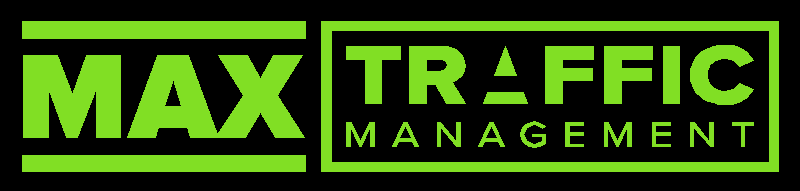 MAX Traffic Control Booking FormBookings and General Enquirestraffic@maxcranes.com.au0438 259 12424 hours a day / 7 days a weekBookings can be made online using our online booking form athttps://maxcranes.com.au/max-traffic-management/Supporting files/imagesPlease provide all supporting documentation for this booking.  Detailed plans, maps, images for the booking can be forwarded with this form by email.Upon receiving your booking the Max Traffic team will provide confirmation and a job number by email.  Please use this booking number when liaising with us regarding your bookingDPTI and Council PermitsUp to 14 days maybe required prior to the start date of a job to process required permits.  The Max Traffic team will manage the application process for all permits requiredCompany NameDepot (if applicable)Booking contact details (to receive order confirmation)Booking contact details (to receive order confirmation)Booking contact details (to receive order confirmation)Booking contact details (to receive order confirmation)Booking contact details (to receive order confirmation)NameContact NoEmailSite Address for traffic control (please provide map of exact location)Meeting Point (if different to site address)Site contact detailsSite contact detailsSite contact detailsSite contact detailsNameNameNameContact NoContact NoContact NoEmailEmailEmailDate(s) on siteTime(s) on site (24 hours)Type of worksType of worksType of worksScope of workScope of workProvide details of job requirementsJob/WorkOrder NumberPurchase Order NumberAdditional information